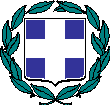 ΔΕΛΤΙΟ ΤΥΠΟΥ Θέμα: Συνάντηση εργασίας του Διευθυντή της Διεύθυνσης Πρωτοβάθμιας Εκπαίδευσης Ηρακλείου με τον Πρύτανη του Ελληνικού Μεσογειακού Πανεπιστημίου.Ο Διευθυντής της Διεύθυνσης Πρωτοβάθμιας Εκπαίδευσης Ηρακλείου κ. Εμμανουήλ Μπελαδάκης και ο Πρύτανης του Ελληνικού Μεσογειακού Πανεπιστημίου κ. Νικόλαος Κατσαράκης συναντήθηκαν σήμερα στο γραφείο του Πρύτανη στο Ελληνικό Μεσογειακό Πανεπιστήμιο προκειμένου να συζητήσουν θέματα που αφορούν τη λειτουργία του νηπιαγωγείου που λειτουργεί στα όρια του ΕΛΜΕΠΑ. Στη συνάντηση αυτή παρευρέθηκαν και από τη Διεύθυνση Π.Ε. Ηρακλείου το στέλεχος κ. Κώστας Θεοφάνους και από το ΕΛΜΕΠΑ ο Αντιπρύτανης Οικονομικών, Προγραμματισμού και Ανάπτυξης κ. Θρασύβουλος Μανιός. Στην εποικοδομητική συζήτηση που ακολούθησε, τέθηκαν τα προβλήματα λειτουργίας και στέγασης του νηπιαγωγείου που λειτουργεί στα όρια του ΕΛΜΕΠΑ και διερευνήθηκαν οι προτάσεις για την επίλυση των θεμάτων που αφορούν τη φοίτηση των παιδιών προσχολικής αγωγής, των εργαζόμενων γονέων στο ΕΛΜΕΠΑ, ενόψει των νέων εγγραφών για το σχολικό έτος 2021-22.Στη συνάντηση αυτή συζητήθηκε ακόμα η πρόταση του Πρύτανη και του Πανεπιστημίου για δημιουργία νέου διδακτηρίου για τη στέγαση του συγκεκριμένου νηπιαγωγείου με ευθύνη και χρηματοδότηση από το ΕΛΜΕΠΑ.Η συνάντηση ολοκληρώθηκε σε πολύ καλό κλίμα με τη διαβεβαίωση και από τις δυο πλευρές για μια γόνιμη και εποικοδομητική συνεργασία.